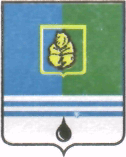 ПОСТАНОВЛЕНИЕАДМИНИСТРАЦИИ ГОРОДА КОГАЛЫМАХанты-Мансийского автономного округа - ЮгрыО внесении изменений в постановление Администрации города Когалыма от 01.11.2017 №2246В соответствии с Уставом города Когалыма, постановлением Администрации города Когалыма от 29.12.2015 №3832 «Об утверждении порядка формирования муниципального задания на оказание муниципальных услуг (выполнение работ) в отношении муниципальных учреждений города Когалыма и финансового обеспечения выполнения муниципального задания»:В постановление Администрации города Когалыма от 01.11.2017 №2246 «Об утверждении значений нормативных затрат на выполнения муниципальных работ, отраслевых корректирующих коэффициентов к базовым нормативам затрат на выполнения муниципальных работ, территориальных корректирующих коэффициентов к базовым нормативам затрат на выполнения муниципальных работ муниципальным бюджетным учреждением «Коммунспецавтотехника» на 2018 год и на плановый период 2019 и 2020 годов» (далее – постановление)  внести следующие изменения:1.1 В преамбуле постановления слова «В соответствии с» заменить словами «Руководствуясь пунктом 4 статьи 69.2 «Бюджетного кодекса Российской Федерации».приложение 1 к постановлению изложить в редакции согласно приложению 1 к настоящему постановлению;приложение 2 к постановлению изложить в редакции согласно приложению 2 к настоящему постановлению;приложения 3 к постановлению изложить в редакции согласно приложению 3 к настоящему постановлению.2. Опубликовать настоящее постановление и приложения к нему в газете «Когалымский вестник» и разместить на официальном сайте Администрации города Когалыма в информационно-телекоммуникационной сети «Интернет» (www.admkogalym.ru).Контроль за исполнением постановления возложить на заместителя главы города Когалыма Т.И.Черных.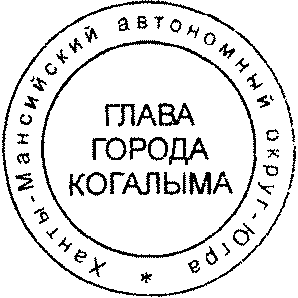 Глава города Когалыма						        Н.Н.ПальчиковСогласовано:		зам.главы г.Когалыма			М.А. Рудиковзам.глав города Когалыма                           Т.И. Черныхзам.председателя КФ	                        Л.В. Скорикованачальник ЮУ				В.В. ГеновПодготовлено:зам. начальника ОФЭОиК			 Е.А.ПискорскаяРазослать: ЮУ; КФ; «ОФЭОиК»;ОРЖКХ; МБУ «КСАТ»; Консультант, Когалымский вестникПриложение 1к постановлению Администрациигорода Когалымаот 28.06.2018 №1450Значения нормативных затрат на выполнения муниципальных работ, отраслевых корректирующих коэффициентов к базовым нормативам затрат на выполнения муниципальных работ, территориальных корректирующих коэффициентов к базовым нормативам затрат на выполнения муниципальных работ муниципальным бюджетным учреждением «Коммунспецавтотехника» на 2018 годПриложение 2к постановлению Администрациигорода Когалымаот 28.06.2018 №1450Значения нормативных затрат на выполнения муниципальных работ, отраслевых корректирующих коэффициентов к базовым нормативам затрат на выполнения муниципальных работ, территориальных корректирующих коэффициентов к базовым нормативам затрат на выполнения муниципальных работ муниципальным бюджетным учреждением «Коммунспецавтотехника» на 2019 годПриложение 3к постановлению Администрациигорода Когалымаот 28.06.2018 №1450Значения нормативных затрат на выполнения муниципальных работ, отраслевых корректирующих коэффициентов к базовым нормативам затрат на выполнения муниципальных работ, территориальных корректирующих коэффициентов к базовым нормативам затрат на выполнения муниципальных работ муниципальным бюджетным учреждением «Коммунспецавтотехника» на 2020 годОт  «28»июня2018г. № 1450№п/пНаименование 
муниципальной работыЕдиница измеренияЗначение нормативных затрат, связанных 
с оказанием муниципальной работыв том числев том числеОтраслевой корректирующий коэффициент к базовому нормативу затрат на выполнения муниципальных работТерриториальный корректирующий коэффициент к базовому на выполнения муниципальных работ№п/пНаименование 
муниципальной работыЕдиница измеренияЗначение нормативных затрат, связанных 
с оказанием муниципальной работызатраты 
на оплату трудазатраты 
на коммунальные услуги 
и содержание недвижимого имуществаОтраслевой корректирующий коэффициент к базовому нормативу затрат на выполнения муниципальных работТерриториальный корректирующий коэффициент к базовому на выполнения муниципальных работ1Организация и осуществление транспортного обслуживания должностных лиц, государственных органов и государственных учреждений  руб. в год на 1 показатель объёма работ745,82321,8736,63112Выполнение работ в области использования автомобильных дорог: руб. в год на 1 показатель объёма работ11- зимний период руб. в год на 1 показатель объёма работ567 575,68224 688,3541 686,1211- летний период382 203,89160 491,664 069,283Уборка территории и аналогичная деятельность: руб. в год на 1 показатель объёма работ11- зимний период руб. в год на 1 показатель объёма работ79,7733,676,8611- летний период руб. в год на 1 показатель объёма работ41,1515,470,7611№ п/пНаименование 
муниципальной работыЕдиница измеренияЗначение нормативных затрат, связанных 
с оказанием муниципальной работыв том числев том числеОтраслевой корректирующий коэффициент к базовому нормативу затрат на выполнения муниципальных работТерриториальный корректирующий коэффициент к базовому на выполнения муниципальных работ№ п/пНаименование 
муниципальной работыЕдиница измеренияЗначение нормативных затрат, связанных 
с оказанием муниципальной работызатраты 
на оплату трудазатраты 
на коммунальные услуги 
и содержание недвижимого имуществаОтраслевой корректирующий коэффициент к базовому нормативу затрат на выполнения муниципальных работТерриториальный корректирующий коэффициент к базовому на выполнения муниципальных работ1Организация и осуществление транспортного обслуживания должностных лиц, государственных органов и государственных учреждений  руб. в год на 1 показатель объёма работ746,88322,3737,71112Выполнение работ в области использования автомобильных дорог: руб. в год на 1 показатель объёма работ11- зимний период руб. в год на 1 показатель объёма работ582612,56225 892,0548 108,9611- летний период руб. в год на 1 показатель объёма работ383 316,86161 351,464 329,92113Уборка территории и аналогичная деятельность: руб. в год на 1 показатель объёма работ11- зимний период руб. в год на 1 показатель объёма работ81,5933,958,1811- летний период руб. в год на 1 показатель объёма работ40,8015,610,7911№ п/пНаименование 
муниципальной работыЕдиница измеренияЗначение нормативных затрат, связанных 
с оказанием муниципальной работыв том числев том числеОтраслевой корректирующий коэффициент к базовому нормативу затрат на выполнения муниципальных работТерриториальный корректирующий коэффициент к базовому на выполнения муниципальных работ№ п/пНаименование 
муниципальной работыЕдиница измеренияЗначение нормативных затрат, связанных 
с оказанием муниципальной работызатраты 
на оплату трудазатраты 
на коммунальные услуги 
и содержание недвижимого имуществаОтраслевой корректирующий коэффициент к базовому нормативу затрат на выполнения муниципальных работТерриториальный корректирующий коэффициент к базовому на выполнения муниципальных работ1Организация и осуществление транспортного обслуживания должностных лиц, государственных органов и государственных учреждений  руб. в год на 1 показатель объёма работ749,73322,9939,12112Выполнение работ в области использования автомобильных дорог: руб. в год на 1 показатель объёма работ11- зимний период руб. в год на 1 показатель объёма работ578138,96226 120,1149 957,0311- летний период руб. в год на 1 показатель объёма работ383 175,54161 514,354 448,51113Уборка территории и аналогичная деятельность: руб. в год на 1 показатель объёма работ11- зимний период руб. в год на 1 показатель объёма работ81,9533,998,4911- летний период руб. в год на 1 показатель объёма работ40,7515,620,8211